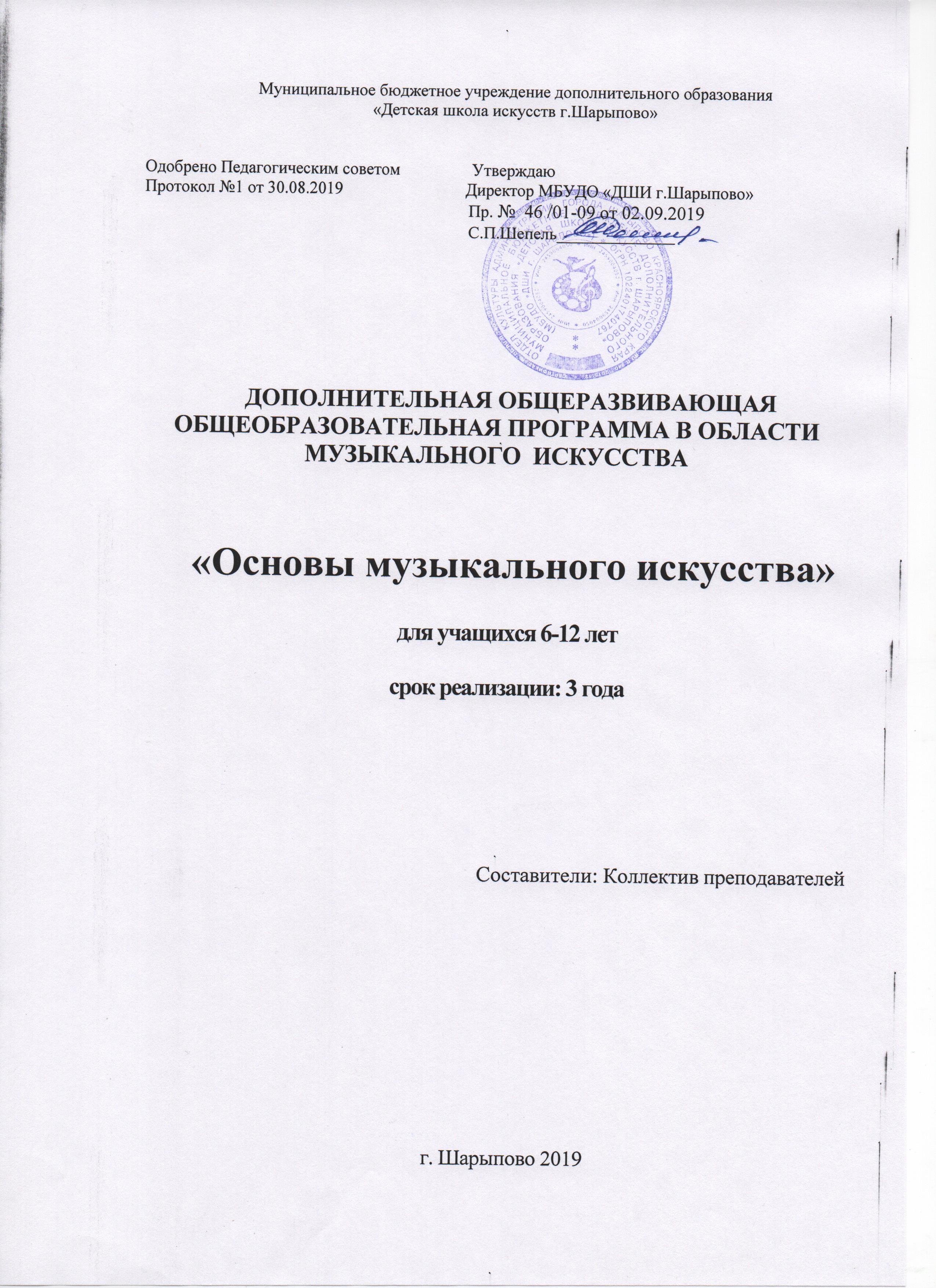 СОДЕРЖАНИЕ 1.  Пояснительная записка. 2.  Планируемые  результаты  освоения  обучающимися образовательной программы. 3.  Учебный план. 4.  График образовательного процесса. 5. Программа учебных предметов.6.  Формы и методы контроля, система  оценок. 7.  Программа  творческой,  методической  и  культурно-просветительской  деятельности.1.Пояснительная запискаДополнительная общеразвивающая общеобразовательная программа в области музыкального искусства «Основы музыкального искусства» (далее - образовательная программа) разработана на основе  «Рекомендаций по организации образовательной и методической деятельности при реализации общеразвивающих программ в области искусств», направленных письмом Министерства культуры Российской Федерации от 21.11.2013 №191-01-39/06-ГИ, а также с учетом многолетнего педагогического опыта в области исполнительства на музыкальном инструменте в детской школе искусств.Программа имеет общеразвивающую направленность, основывается на принципе вариативности для различных возрастных категорий детей, способствует привлечению наибольшего количества детей к художественному образованию.Целью образовательной программы «Основы музыкального искусства» является обеспечение развития творческих способностей учащегося, формирование практических умений и навыков игры на музыкальном инструменте, устойчивого интереса к творческой  деятельности в области музыкального искусства.Реализация программы направлена на решение следующих задач:сформировать начальные базовые знания, умения и навыки игры на музыкальном инструменте, позволяющие исполнять музыкальные произведения в соответствии с необходимым уровнем музыкальной грамотности и стилевыми традициями;обучить основам музыкальной грамоты, основным средствам выразительности, используемых в музыкальном искусстве, наиболее употребляемых в музыкальной терминологии;обучить навыкам самостоятельной работы с музыкальным материалом;сформировать у учащихся эстетические взгляды, нравственные установки и потребности общения с духовными ценностями, произведениями искусства;воспитать активного слушателя, зрителя, участника творческой самодеятельности;воспитать в детях культуру сольного и ансамблевого музицирования на инструменте, стремление к практическому использованию приобретенных   знаний, умений и навыков игры на музыкальном инструменте.Предлагаемая программа рассчитана на трехлетний срок обучения.Рекомендуемый возраст детей, приступающих к освоению программы  -  6– 9 лет.2.Планируемые результаты освоения обучающимидополнительной общеразвивающей программы «Основы музыкального искусства».Результатом освоения программы является приобретение обучающимися следующих знаний, умений и навыков в предметных областях:в области музыкального исполнительства:- навыков исполнения музыкальных произведений (сольное исполнение, коллективное исполнение);-умений использовать выразительные средства для создания художественного образа;- умения самостоятельно разучивать музыкальные произведения  различных жанров и стилей;-навыков публичных выступлений;-навыков общения со слушательской аудиторией в условиях музыкально-просветительской деятельности школы;в области историко-теоретической подготовки:  - первичных знаний о музыкальных жанрах и основных стилистических направлениях;знания музыкальной грамоты;-знаний лучших образов мировой музыкальной культуры (творчество великих композиторов, выдающихся отечественных и зарубежных произведений);-знаний основ музыкальной  грамоты;-знаний основных средств выразительности, используемые в музыкальном искусстве;-знаний наиболее употребляемой музыкальной терминологии.3.Учебный план      Учебный план общеразвивающей программы «Основы музыкального искусства» разработана на основе  «Рекомендаций по организации образовательной и методической деятельности при реализации общеразвивающих программ в области искусств», направленных письмом Министерства культуры Российской Федерации от 21.11.2013 №191-01-39/06-ГИ, принят решением педагогического Совета, утвержден директором учреждения. В учебном плане образовательной программы  по всем дисциплинам определены количество часов в неделю на каждый год обучения. С целью дифференцированного подхода к обучению в учебный план включен предмет по выбору:коллективное музицирование: хор;коллективное музицирование: ансамбль, оркестрПри реализации программы «Основы музыкального искусства» предусматриваются аудиторные и внеаудиторные (самостоятельные занятия). Внеаудиторная работа (самостоятельная) работа может быть использована на выполнение домашнего задания обучающимися, посещение ими учреждений культуры (филармоний, театров, концертных залов, музеев), участие обучающихся в творческих мероприятиях и просветительской деятельности школы.Изучение учебных  предметов учебного плана осуществляется в форме индивидуальных занятий, мелкогрупповых занятий (численностью от 4 до 10 человек, по ансамблевым учебным предметам — от 2-х человек), групповых занятий (численностью от 11 человек). 4.График образовательного процессаПродолжительность учебного года с 1 по 3 классы составляет 39 недель. Продолжительность учебных занятий составляет 34-35 недель.В течение учебного года предусмотрены каникулы, в объеме не менее 4 недель. Летние каникулы устанавливаются в объеме 13 недель. Осенние, зимние, весенние каникулы проводятся в сроки, установленные при реализации основных образовательных программ начального общего и основного общего образования и прописаны в годовом календарном учебном графике школы. В основе расчета количества учебных часов в неделю заложена учебная  единица - урок. Продолжительность урока определена Уставом школы и составляет 40 минут. 5.Программа учебных предметов1.Музыкальный инструмент: фортепиано, гитара, баян, аккордеон, домра, скрипка, духовые инструменты;2.Музицирование;3.Занимательное сольфеджио;4. Беседы о музыке.5. Предмет по выбору: коллективное музицирование (хор)6. Предмет по выбору: коллективное музицирование (ансамбль, оркестр)1.Музыкальный инструментСрок реализации 3 годаРабочая программа «Музыкальный инструмент: фортепиано» (составитель Кубрикова З.Г.) разработана на основе  «Рекомендаций по организации образовательной и методической деятельности при реализации общеразвивающих программ в области искусства», направленных письмом Министерства культуры Российской Федерации от 21.11.2013 №191-01-39/06-ГИ, а также с учетом многолетнего педагогического опыта.Рабочая программа «Музыкальный инструмент: гитара» (составитель Киюта Л.В.) разработана на основе  «Рекомендаций по организации образовательной и методической деятельности при реализации общеразвивающих программ в области искусства», направленных письмом Министерства культуры Российской Федерации от 21.11.2013 №191-01-39/06-ГИ, а также с учетом многолетнего педагогического опыта.Рабочая программа «Музыкальный инструмент: домра» (составитель Касаткина С.В.) разработана на основе  «Рекомендаций по организации образовательной и методической деятельности при реализации общеразвивающих программ в области искусства», направленных письмом Министерства культуры Российской Федерации от 21.11.2013 №191-01-39/06-ГИ, а также с учетом многолетнего педагогического опыта.Рабочая программа «Музыкальный инструмент: баян» (составитель Касатонова Н.В.) разработана на основе  «Рекомендаций по организации образовательной и методической деятельности при реализации общеразвивающих программ в области искусства», направленных письмом Министерства культуры Российской Федерации от 21.11.2013 №191-01-39/06-ГИ, а также с учетом многолетнего педагогического опыта.Рабочая программа «Музыкальный инструмент: аккордеон» (составитель Касатонова Н.В.) разработана на основе  «Рекомендаций по организации образовательной и методической деятельности при реализации общеразвивающих программ в области искусства», направленных письмом Министерства культуры Российской Федерации от 21.11.2013 №191-01-39/06-ГИ, а также с учетом многолетнего педагогического опыта.Рабочая программа «Музыкальный инструмент: скрипка» (составитель Кирпичникова А.А.) разработана на основе  «Рекомендаций по организации образовательной и методической деятельности при реализации общеразвивающих программ в области искусства», направленных письмом Министерства культуры Российской Федерации от 21.11.2013 №191-01-39/06-ГИ, а также с учетом многолетнего педагогического опыта.Рабочая программа «Музыкальный инструмент: духовые инструменты» (составитель Иванов А.А.) разработана на основе  «Рекомендаций по организации образовательной и методической деятельности при реализации общеразвивающих программ в области искусства», направленных письмом Министерства культуры Российской Федерации от 21.11.2013 №191-01-39/06-ГИ, а также с учетом многолетнего педагогического опыта.Срок реализации данной программы составляет 3 года (с 1 по 3 класс). Целью учебного предмета является обеспечение развития творческих способностей и индивидуальности учащегося, овладение знаниями и представлениями о фортепианном исполнительстве, формирование практических умений и навыков игры на фортепиано, устойчивого интереса к самостоятельной деятельности в области музыкального искусства.Задачи учебного предмета: сформировать начальные базовые знания, умения и навыки игры на фортепиано, позволяющих исполнять музыкальные произведения в соответствии с необходимым уровнем музыкальной грамотности и стилевыми традициями;обучить основам музыкальной грамоты, основным средствам выразительности, используемых в музыкальном искусстве, наиболее употребляемой музыкальной терминологии;обучить навыкам самостоятельной работы с музыкальным материалом;сформировать у учащихся эстетические взгляды, нравственные установки и потребности общения с духовными ценностями, произведениями искусства;воспитать активного слушателя, зрителя, участника творческой самодеятельности;воспитать в детях культуру сольного и ансамблевого музицирования на инструменте, стремления к практическому использованию приобретенных знаний, умений и навыков игры на фортепиано.Результатом освоения программы по учебному предмету «Музыкальный инструмент»  является приобретение учащимися следующих знаний, умений и навыков:навыков исполнения музыкальных произведений (сольное исполнение, ансамблевое исполнение);умений использовать выразительные средства для создания художественного образа;умений самостоятельно разучивать музыкальные произведения  различных жанров и стилей;знаний основ музыкальной грамоты;знаний основных средств выразительности, используемых в  музыкальном искусстве;знаний  наиболее употребляемой музыкальной терминологии;навыков публичных выступлений;навыков общения со слушательской аудиторией в условиях музыкально-просветительской деятельности образовательной организации.2.МузицированиеСрок реализации 3 годаРабочая программа «Музицирование» (составитель коллектив преподавателей.) разработана на основе  «Рекомендаций по организации образовательной и методической деятельности при реализации общеразвивающих программ в области искусства», направленных письмом Министерства культуры Российской Федерации от 21.11.2013 №191-01-39/06-ГИ, а также с учетом многолетнего педагогического опыта в области исполнительства на музыкальном инструменте в детской школе искусств.Срок реализации данной программы составляет 3 года (с 1 по 3 класс). Целью учебного предмета является развитие музыкально-творческих способностей учащегося, на основе приобретенных им знаний, умений и навыков ансамблевого исполнительства.Достижение поставленной цели связывается с решением следующих задач:сформировать исполнительские навыки и умения, необходимые для ансамблевого музицирования;стимулировать развитие эмоциональности, памяти, мышления, воображения и творческой активности при игре в ансамбле;обучить навыкам самостоятельной работы с музыкальным материалом, а также навыкам чтения с листа в ансамбле;развить чувства ансамбля (чувство партнерства при игре в ансамбле), артистизма и музыкальности;расширить музыкальный кругозор учащегося путем ознакомления с ансамблевым репертуаром.Уровень подготовки обучающихся является результатом освоения программы учебного предмета «Музицирование» и включает следующие знания, умения, навыки: -исполнение музыкальных произведений (сольное исполнение, коллективное исполнение);-использование выразительных средств для создания художественного образа;самостоятельное разучивание музыкальных произведений  различных жанров и стилей;публичные выступления;общение с аудиторией в условиях музыкально-просветительской деятельности образовательной организациизнание ансамблевого репертуара. 3.Занимательное сольфеджио Срок реализации 3 года.Рабочая программа «Занимательное сольфеджио» (составитель Ершова Л.А.) разработана на основе  «Рекомендаций по организации образовательной и методической деятельности при реализации общеразвивающих программ в области искусства»,  а также с учетом многолетнего педагогического опыта в области музыкального искусства.Срок реализации данной программы составляет 3 года (с 1 по 3 класс). Целью учебного предмета является развитие творческих способностей учащегося, устойчивого интереса к самостоятельной деятельности в области музыкального искусства, приобретения  им знаний, умений и навыков в области теории музыки.Задачи учебного предмета: развить у учащихся: музыкальный слух, чувство лада, музыкальное мышление, музыкальную память;сформировать умения: подбора записи мелодии по слуху, анализа произведений по нотному тексту;воспитать навыки: пения мелодии с дирижированием, с аккомпанементом, ансамблевого пения;дать начальные знания в области музыкальной грамотности.Результатом освоения программы по учебному предмету «Занимательное сольфеджио»  является приобретение учащимися комплекса знаний, умений и навыков:-сформированного звуковысотного музыкального слуха, памяти, чувства лада, метроритма,- первичные теоретически знания, в том числе, музыкальной терминологии;-умение сольфеджировать одноголосные, двухголосные музыкальные примеры, с использованием навыков слухового анализа, слышать и анализировать аккордовые и интервальные цепочки;-умение осуществлять анализ элементов музыкального языка.4.Беседы о  музыкеСрок реализации 3 годаРабочая программа «Беседы о музыке» (составитель Воеводина С.Н.) разработана на основе  «Рекомендаций по организации образовательной и методической деятельности при реализации общеразвивающих программ в области искусства»,  а также с учетом многолетнего педагогического опыта в области музыкального искусства.Срок реализации данной программы составляет 3 года (с 1 по 3 класс). Цели и задачи программы: воспитание культуры слушания и восприятия музыки на основе формирования представлений о музыке как виде искусства, а также развитие музыкально-творческих способностей, приобретение знаний, умений и навыков в  области музыкального искусств;развитие интереса к классической музыке;воспитание   эмоционального   и   интеллектуального   отклика   в   процессе слушания;приобретение необходимых качеств слухового внимания, умений следить за движением музыкальной мысли и развитием интонаций;осознание и усвоение некоторых понятий и представлений о музыкальных явлениях и средствах выразительности;накопление слухового опыта, определенного круга интонаций и развитие музыкального мышления;Требования к уровню подготовки выпускника:    наличие первоначальных знаний о музыке, как виде искусства, ее основных составляющих, в том числе о музыкальных инструментах, исполнительских коллективах (хоровых, оркестровых), основных жанрах;способность проявлять эмоциональное сопереживание в процессе восприятия музыкального произведения;знаний лучших образцов мировой музыкальной культуры (творчество великих композиторов, выдающихся отечественных и зарубежных произведений в области музыкального искусства);умение проанализировать и рассказать о своем впечатлении от прослушанного музыкального произведения, провести ассоциативные связи с фактами своего жизненного опыта или произведениями других видов искусств.5. Коллективное музицирование: хор (предмет по выбору)Рабочая программа «Коллективное музицирование: хор» (составитель Пискунова А.Г.) разработана на основе  «Рекомендаций по организации образовательной и методической деятельности при реализации общеразвивающих программ в области искусства»,  а также с учетом многолетнего педагогического опыта в области музыкального искусства.Обучение хоровому пению включает формирование, овладение и развитие важнейших вокально-хоровых навыков. В содержание вокальных навыков входят: певчая установка (правильное положение корпуса, головы, голосового аппарата), дыхание, звукообразование и звуковедение, дикция и артикуляция. Хоровые навыки включают в себя строй, ансамбль и понимание дирижерского жеста.Результатом освоения программы учебного предмета «Коллективное музицирование: хор», являются следующие знания, умения, навыки:-знание начальных основ хорового искусства;-умение передавать авторский замысел музыкального произведения с помощью органического сочетания слова и музыки;-навыки коллективного хорового исполнительского творчества;-сформированные практические навыки исполнения авторских, народных хоровых и вокальных ансамблевых произведений отечественной и зарубежной музыки, в том числе хоровых произведений для детей;-наличие практических навыков исполнения партий в составе хорового коллектива.6. Коллективное музицирование: оркестр (предмет по выбору) Рабочая учебная программа «Коллективное музицирование: оркестр» (составитель Касаткина С.В.), разработана на основе  «Рекомендаций по организации образовательной и методической деятельности при реализации общеразвивающих программ в области искусства»,  а также с учетом многолетнего педагогического опыта в области музыкального искусства.Главной же целью занятий должны быть, прежде всего, переживание музыки, радость музицирования, развитие творческого потенциала, стремление к общению с высоким искусством и причастности к большому делу пропаганды музыкальной культуры, воспитание грамотных любителей музыки и не только слушателей концертов, но и активно музицирующих в творческих коллективах.Не все учащиеся в силу своей подготовки, природных данных или особенностей психики могут выступать сольно. Игра же в оркестре делает учащихся разной подготовки равноправными исполнителями, дает возможность выступать на самых ответственных концертах, стимулируя тем самым учебный процесс. Именно в оркестре инструменталист начинает чувствовать себя музыкантом, коллективно творящим музыку.Задачи учебного предмета: применять в оркестровой игре практические навыки игры на инструменте, приобретенные в специальных классах;слышать и понимать музыкальное произведение – его основную тему, подголоски, педали, вариации и т.д., исполняемые как всем оркестром, так и отдельными оркестровыми группами. Умение переключаться с одной функции на другую;играя по нотам, видеть и выполнять требования дирижера;достигать ансамблевой гибкости, т.е. полной согласованности своих действий в партии.      За время обучения в оркестровом классе у учащихся должен быть сформирован комплекс умений и навыков, необходимых для совместного музицирования, а именно:-исполнение   партии  в   оркестровом   коллективе   в   соответствии   с замыслом композитора и требованиями дирижера; -понимание музыки, исполняемой оркестром в целом и отдельными группами; умение слышать тему, подголоски, сопровождение.6.Форма и методы контроля, система оценок  результатов освоения образовательной программы обучающимися.Оценка качества реализации образовательной программы включает в себя текущий контроль успеваемости, промежуточную и итоговую аттестацию обучающихся.В качестве средств текущего контроля, промежуточной и итоговой аттестации успеваемости могут использоваться контрольные работы, устные опросы, письменные работы, тестирование, академические концерты, прослушивания, концертные выступления, технические зачеты. Текущий контроль направлен на поддержание учебной дисциплины, выявление отношения к предмету, на ответственную организацию домашних занятий, имеет воспитательные цели, может носить стимулирующий характер. Текущий контроль осуществляется регулярно преподавателем, оценки выставляются в журнал и дневник учащегося. В них учитываются:отношение ребенка к занятиям, его старания и прилежность;качество выполнения предложенных заданий;инициативность и проявление самостоятельности, как на уроке, так и во время домашней работы;темпы продвижения.Текущий контроль успеваемости обучающихся проводится в счет аудиторного времени, предусмотренного на учебный предмет. Промежуточная аттестация проводится в форме контрольных уроков, зачетов. Контрольные уроки, зачёты  могут проходить в виде технических зачетов, академических концертов, исполнения концертных программ, письменных работ и устных опросов. Контрольные уроки и зачеты в рамках промежуточной аттестации проводятся на завершающих полугодие учебных занятиях в счет аудиторного времени, предусмотренного на учебный предмет. Учащиеся, принимающие активное участие в конкурсах, городских концертах, школьных мероприятиях могут освобождаться от зачетов и академических концертов. По завершении изучения учебных предметов по итогам промежуточной и итоговой аттестации обучающимся выставляется оценка, которая заносится в свидетельство об окончании школы. Система оценок в рамках промежуточной аттестации предполагает пятибалльную   шкалу. Критерии оценки качества подготовки учащегося  позволяют определить уровень освоения материала, предусмотренного учебной программой. Основным критерием оценок учащегося, осваивающего  общеразвивающую программу, является грамотное исполнение авторского текста, художественная выразительность, владение техническими приемами игры на инструменте.При оценивании учащегося, осваивающегося общеразвивающую программу, следует учитывать:формирование устойчивого интереса к музыкальному искусству, к занятиям музыкой;наличие исполнительской культуры, развитие музыкального мышления; овладение практическими умениями и навыками в различных видах музыкально-исполнительской деятельности: сольном, ансамблевом исполнительстве, подборе аккомпанемента;степень продвижения учащегося, успешность личностных достижений.7.Программа  творческой, методической и культурно-просветительской деятельности школы.С целью обеспечения высокого качества образования, его доступности, открытости, привлекательности для обучающихся, их родителей и всего общества школа должна создать комфортную развивающую образовательную среду, обеспечивающую возможность:выявления и развития одаренных детей в области музыкального искусства;организации творческой и культурно-просветительской деятельности. Программа творческой деятельности учащихся включает в себя:проведения творческих мероприятий (конкурсов, фестивалей, мастер-классов, олимпиад, концертов, творческих вечеров, театрализованных представлений и др.);организации посещений обучающимися учреждений культуры и организаций (филармоний, выставочных залов, театров, музеев и др.);       Организация  методической  деятельности  учащихся  направлена  на формирование  навыков  работы  с  научно-методической  литературой, эпистолярными  источниками  и  библиотечными  архивами.  Методическая деятельность  также  включает  в  себя  написание  рецензий  на  посещение культурного (творческого) мероприятия, концерта,  выставки, мастер-класса. Кроме  этого,  в  программу  методической  деятельности  входит  участие учащихся в семинарах, мастер-классах, форумах, конференциях в различных формах (в  качестве  докладчика,  в  качестве  слушателя,  форма  тезисов,  с иллюстративным материалом).         Культурно-просветительская  деятельность  учащихся  осуществляется через  участие  в  фестивалях,  олимпиадах,  творческих вечерах,  через  посещения  учащимися  учреждений  культуры (филармоний, выставочных  и  концертных  залов,  театров,  музеев  и  др.),  а  также организацию   культурно-просветительской  деятельности  совместно  с другими  детскими  школами  искусств  и  образовательными  учреждениями среднего  профессионального  и  высшего  профессионального  образования, реализующими  основные  профессиональные  образовательные  программы  в области музыкального искусства и другими социальными партнерами.        Программа творческой, методической и культурно-просветительской деятельности отражается в плане школы.ПЛАН№п/пНаименование учебного предметаГоды обучения (классы), кол-во аудиторных часов в неделюГоды обучения (классы), кол-во аудиторных часов в неделюГоды обучения (классы), кол-во аудиторных часов в неделюПромежуточная и итоговая аттестация (года обучения, классы)IIIIII1.Учебные предметы исполнительской подготовки:2221.1.Музыкальный инструмент: фортепиано, гитара, баян, аккордеон, домра, скрипка, духовые инструменты)111I, II, III1.2.Музицирование 111III2.Учебный предмет историко-теоретической подготовки:2222.1.Занимательное сольфеджио111III2.2.Беседы о музыке111III3.Предмет по выбору:3.1.Коллективное музицирование: хор1113.2.Коллективное музицирование: оркестр, ансамбль111Всего:666Дата  проведения  МероприятияМероприятиятворческая,  культурно-просветительская работатворческая,  культурно-просветительская работатворческая,  культурно-просветительская работасентябрьТоржественная линейка;Родительские собрания для родителей;Мероприятие «Мы за МИР против террора», посвященное Дню солидарности в борьбе с терроризмом;Краевая олимпиада по истории изобразительного искусства (г.Ачинск);Торжественная линейка;Родительские собрания для родителей;Мероприятие «Мы за МИР против террора», посвященное Дню солидарности в борьбе с терроризмом;Краевая олимпиада по истории изобразительного искусства (г.Ачинск);октябрьПроведение внутришкольного концерта ко Дню учителя;Проведение мероприятия «Посвящение в первоклассники»;Проведение мероприятия «Посвящение в юные художники»;Квест-путешествие по школе искусств для воспитанников ДОУ;Всероссийский фестиваль юных художников «Уникум»;Региональный отбор учащихся выставки творческих работ детей и юношества «Спасибо деду за Победу»;Участие в праздничных мероприятиях в рамках празднования Дня пожилого человека;Проведение внутришкольного концерта ко Дню учителя;Проведение мероприятия «Посвящение в первоклассники»;Проведение мероприятия «Посвящение в юные художники»;Квест-путешествие по школе искусств для воспитанников ДОУ;Всероссийский фестиваль юных художников «Уникум»;Региональный отбор учащихся выставки творческих работ детей и юношества «Спасибо деду за Победу»;Участие в праздничных мероприятиях в рамках празднования Дня пожилого человека;ноябрьУчастие в праздничной программе, посвященной Дню полиции;Участие в праздничной программе, посвященной Дню матери;Участие в мероприятии «Ночь искусств»;Участие в Ежегодной краевой акции «Сибирский хоровод»;Участие в праздничной программе, посвященной Дню полиции;Участие в праздничной программе, посвященной Дню матери;Участие в мероприятии «Ночь искусств»;Участие в Ежегодной краевой акции «Сибирский хоровод»;декабрьОтчетные концерты  для родителей учащихся музыкального отделения:Посвящение в первоклассники учащихся хореографического отделения;Открытый конкурс юных музыкантов «От техники до музыкального совершенства» (п.Дубинино);Открытый конкурс юных музыкантов «Мир в зеркале музыки» ( г.Шарыпово);Региональный конкурс исполнительского мастерства преподавателей ДШИ  «Ритмы вдохновения» ( г.Красноярск);Участие в концертной программе, посвященной Дню энергетиков;Отчетные концерты  для родителей учащихся музыкального отделения:Посвящение в первоклассники учащихся хореографического отделения;Открытый конкурс юных музыкантов «От техники до музыкального совершенства» (п.Дубинино);Открытый конкурс юных музыкантов «Мир в зеркале музыки» ( г.Шарыпово);Региональный конкурс исполнительского мастерства преподавателей ДШИ  «Ритмы вдохновения» ( г.Красноярск);Участие в концертной программе, посвященной Дню энергетиков;январьУчастие в новогоднем представлении на Городской елке;Участие в рождественской программе;  Участие в фестивале духовной музыки и народного творчества «Славим Святое Рождество» (п.Дубинино);Участие в новогоднем представлении на Городской елке;Участие в рождественской программе;  Участие в фестивале духовной музыки и народного творчества «Славим Святое Рождество» (п.Дубинино);февральОткрытая зональная теоретическая олимпиада «Черные, белые клавиши гаммы» (г.Шарыпово);Краевая музыкально-теоретическая олимпиада среди учащихся выпускных классов детских школ искусств (вторая суббота февраля, г.Красноярск); Международная выставка-конкурс детского художественного творчества «Енисейская мозаика» (февраль-апрель, г.Красноярск);Конкурс-фестиваль в рамках Международного проекта «Сибирь зажигает звезды»,  г.Красноярск;Зональный конкурс сольной и ансамблевой музыки «Союз прекрасный – музыка и дети»; Открытая зональная теоретическая олимпиада «Черные, белые клавиши гаммы» (г.Шарыпово);Краевая музыкально-теоретическая олимпиада среди учащихся выпускных классов детских школ искусств (вторая суббота февраля, г.Красноярск); Международная выставка-конкурс детского художественного творчества «Енисейская мозаика» (февраль-апрель, г.Красноярск);Конкурс-фестиваль в рамках Международного проекта «Сибирь зажигает звезды»,  г.Красноярск;Зональный конкурс сольной и ансамблевой музыки «Союз прекрасный – музыка и дети»; мартПроведение мероприятия «Уроки культуры и искусства» в рамках плана сотрудничества с ДОУ (музыкальные гостиные, концерты, выставки художественных работ);Открытый зональный конкурс юных пианистов «Неразгаданные звуки рояля» ( г.Шарыпово); Открытый региональный конкурс декоративно-прикладного искусства «На лоскутной радуге» (п.Подгорный);Участие творческих коллективов школы в городском концерте, посвященном 8 марта;Зональный конкурс танцевальных коллективов «Танцевальная феерия» (п.Малиновка);Проведение мероприятия «Уроки культуры и искусства» в рамках плана сотрудничества с ДОУ (музыкальные гостиные, концерты, выставки художественных работ);Открытый зональный конкурс юных пианистов «Неразгаданные звуки рояля» ( г.Шарыпово); Открытый региональный конкурс декоративно-прикладного искусства «На лоскутной радуге» (п.Подгорный);Участие творческих коллективов школы в городском концерте, посвященном 8 марта;Зональный конкурс танцевальных коллективов «Танцевальная феерия» (п.Малиновка);апрельОтчетный концерт ДШИ;Краевая олимпиада по изобразительному искусству учащихся старших классов ДХШ и художественных отделений ДШИ (г.Ачинск); Всероссийский фестиваль-конкурс молодых исполнителей им. Н.Л.Тулуниной ( 1 раз в два года, г.Красноярск);Межрегиональный фестиваль-конкурс детских хоровых коллективов «Искусства спасительный свет» (1 раз в два года, первая декада апреля, г.Красноярск);Открытый конкурс по слушанию музыки и музыкальной литературе «Музыкальный эрудит» (г.Шарыпово);Городской конкурс хореографических коллективов «Территория танца», (г.Шарыпово);Открытая городская олимпиада по сольфеджио «Музыкальная капель»;Фестиваль духовной музыки и народного творчества «Пасхальная радость» (п.Дубинино);Отчетный концерт ДШИ;Краевая олимпиада по изобразительному искусству учащихся старших классов ДХШ и художественных отделений ДШИ (г.Ачинск); Всероссийский фестиваль-конкурс молодых исполнителей им. Н.Л.Тулуниной ( 1 раз в два года, г.Красноярск);Межрегиональный фестиваль-конкурс детских хоровых коллективов «Искусства спасительный свет» (1 раз в два года, первая декада апреля, г.Красноярск);Открытый конкурс по слушанию музыки и музыкальной литературе «Музыкальный эрудит» (г.Шарыпово);Городской конкурс хореографических коллективов «Территория танца», (г.Шарыпово);Открытая городская олимпиада по сольфеджио «Музыкальная капель»;Фестиваль духовной музыки и народного творчества «Пасхальная радость» (п.Дубинино);майВыездные концерты для воспитанников ДОУ;Отчетный концерт эстетического отделения;Участие в мероприятиях, посвященных  75 летию Победы в ВОВПарад;Концертная программа;Выставка детских художественных работ «Нарисуем небо без войны»;Выездные концерты для воспитанников ДОУ;Отчетный концерт эстетического отделения;Участие в мероприятиях, посвященных  75 летию Победы в ВОВПарад;Концертная программа;Выставка детских художественных работ «Нарисуем небо без войны»;июньВыпускной бал ДШИ;Выставка дипломных работ учащихся художественного отделения;Квест-путешествия по школе искусств для воспитанников летней оздоровительной площадки; Развлекательная программа «Здравствуй, лето!» в рамках городского проекта «Детствопарк»;Участие в фестивале национальных культур;Выпускной бал ДШИ;Выставка дипломных работ учащихся художественного отделения;Квест-путешествия по школе искусств для воспитанников летней оздоровительной площадки; Развлекательная программа «Здравствуй, лето!» в рамках городского проекта «Детствопарк»;Участие в фестивале национальных культур;июль-августУчастие в мероприятиях, посвященных празднованию Дня города:Концерт «Талантливый город - талантливые дети»»;Выставка детских художественных работ «Моя милая малая Родина»;Участие в мероприятиях, посвященных празднованию Дня города:Концерт «Талантливый город - талантливые дети»»;Выставка детских художественных работ «Моя милая малая Родина»;В течение годаПосещение учреждений культуры (филармонии, выставочные залы, музеи).Посещение учреждений культуры (филармонии, выставочные залы, музеи).методическая работаметодическая работаметодическая работаежегодноежегодноРазработка и корректировка образовательных программ в целях совершенствования учебного процесса в соответствии с федеральными государственными требованиями к минимуму содержания, структуре и условиям реализации дополнительных общеобразовательных программ в области искусств.1 раз в два года1 раз в два годаУчастие в Красноярском краевом конкурсе методических работежегодно по плану КНУЦежегодно по плану КНУЦУчастие в краевых педагогических ассамблеях, педагогических чтениях западной группы городов Красноярского краяежегодно по плану КНУЦежегодно по плану КНУЦУчастие в краевом методическом семинаре директоров и преподавателей детских художественных школ и художественных отделений школ искусств Ачинского методического объединения.                                                                                                                                                                                                                                                                                                                                                                                                                                                                                                                                                                                                                                                                                                                                                                                                                                                              ежегодно  по плану школыежегодно  по плану школыПроведение и взаимопосещение открытых уроков.ежегодно  по плану школыежегодно  по плану школыУчастие и  посещение мастер- классов ведущих специалистов, мастеров искусства.ежегодно по плану школыежегодно по плану школыУчастие в работе зонального, районного и школьного методического объединения преподавателей по актуальным темам современной педагогики, психологии и методики преподавания.ежегодноежегодноРазработка учебно-методической документации по всем учебным предметам, разработка дидактических материалов по предметам.ежегодноежегодноПрименение в образовательном процессе современных учебников, учебно-методических пособий, хрестоматий, нотных изданий, аудио-, видеоматериалов и других учебно-методических материалов1 раз в 3 года по плану КПК1 раз в 3 года по плану КПКОбучение на курсах повышения квалификации.